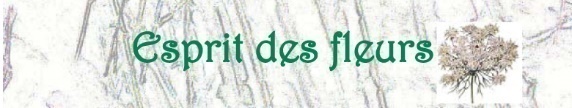 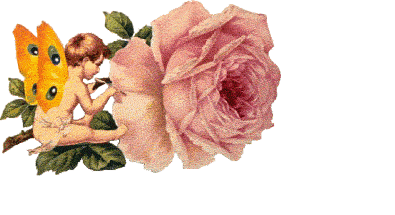 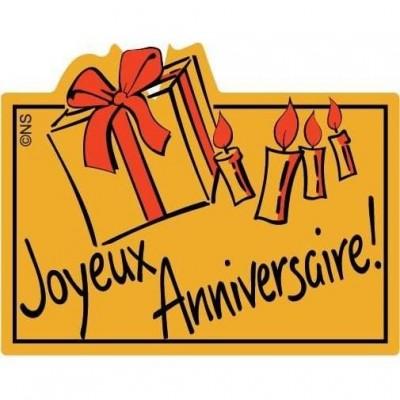         On fête nos  dix ansDimanche 22 septembre 19  10 h 30 -18 h00Association naturaliste Esprit des fleurs                                Le petit marché et ses conférences      Parc Mourier (parc de la bibliothèque) 07 690 Villevocance        En cas d’intempéries repli Salle ST Régis pour le marché  Venez découvrir de nombreux produits de la région autour du thème « Plantes, soin et Nature » et assister aux conférences de la journéeLe miel biologique d’Ardèche des abeilles d’Anne-Marie Les ouvrages autour des plantes médicinales et des animaux, livrets d’étude, plantes cueillies en biodynamie d’Anne-YvetteLes produits naturels isérois Vitascreen (cosmétique, soin et assainissement par les plantes et les épices) présentés par AnnieLes nichoirs pour oiseaux et hôtels à insectes de FrançoisLes paniers d’osier et châtaignier et les sculptures de J-JacquesLes objets en bois tourné de Jean-PaulLes petites fées de Véronique sur supports issus de la nature  Les encens thérapeutiques de l’Association amie La Sauge et le Cosmos  Les bijoux d’art et de vibration de RoshaniLes coussins, oreillers, zafus  (liège et balle d’épeautre) de ManonLes cartes postales et dessins de Marion autour des plantes sauvagesLes carnets brodés nature de « La Maison écologique »Les teintures capillaires biologiques à base de plantes d’IsabelleL’Antre-chats» : le chat sous toutes ses formes et bien d’autres créations animalières et décoratives pour la maison par Kathy DUSSINLes boissons, petits encas salés et sucrés d’Elise Également instants de détente :Petits moments de réflexologie plantaire avec Cécile, de soin avec Annieet de massages détente assis avec YollandeConférences tout au long de l’après-midi : (Salle près de la bibliothèque)14h Le langage du cœur, communication intuitive avec le monde animal (A. Blondel) – 15h Bienfaits des teintures capillaires végétales, danger des teintures chimiques (I.Maisonnas) - 16h L’art des tisanes et des mélanges de plantes (AY Peyrard) -17h Les 10 huiles essentielles qu’il faut avoir chez soi (F.Navarro) Exposition de peinture intuitive par Muriel DuparchySans oublier les Puces au bénéfice du bien-être animal.Renseignements et plan au 04 75 34 64 98 ou sur espritdesfleurs.org. Pensez à covoiturer ! On peut apporter son pique-nique ! Vous êtes très attendus pour cette belle journée d’échange.